Copy of a Marriage Certificate Application FormPlease use this form to request copies of marriage certificates. Please provide as much information as you can, but questions marked in BOLD TYPE must be answered.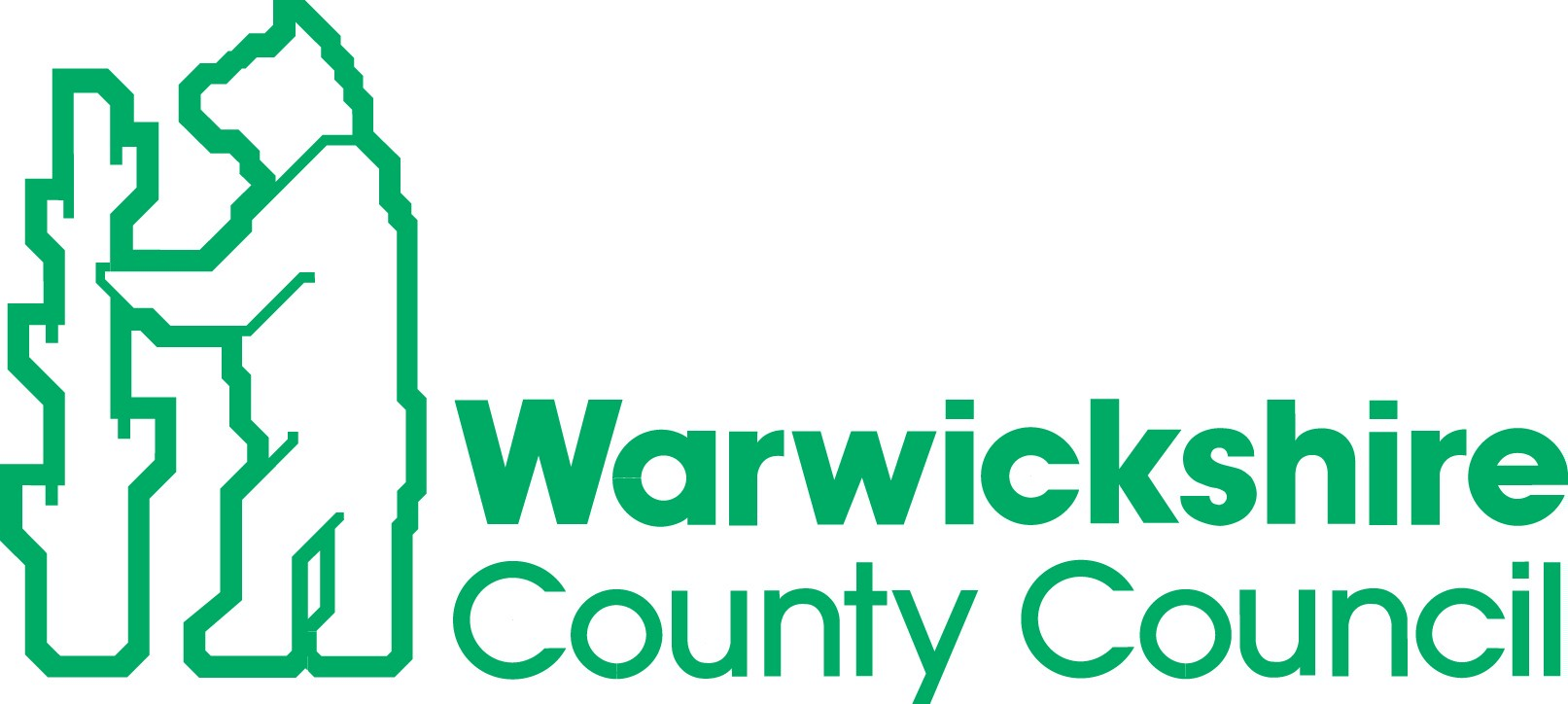 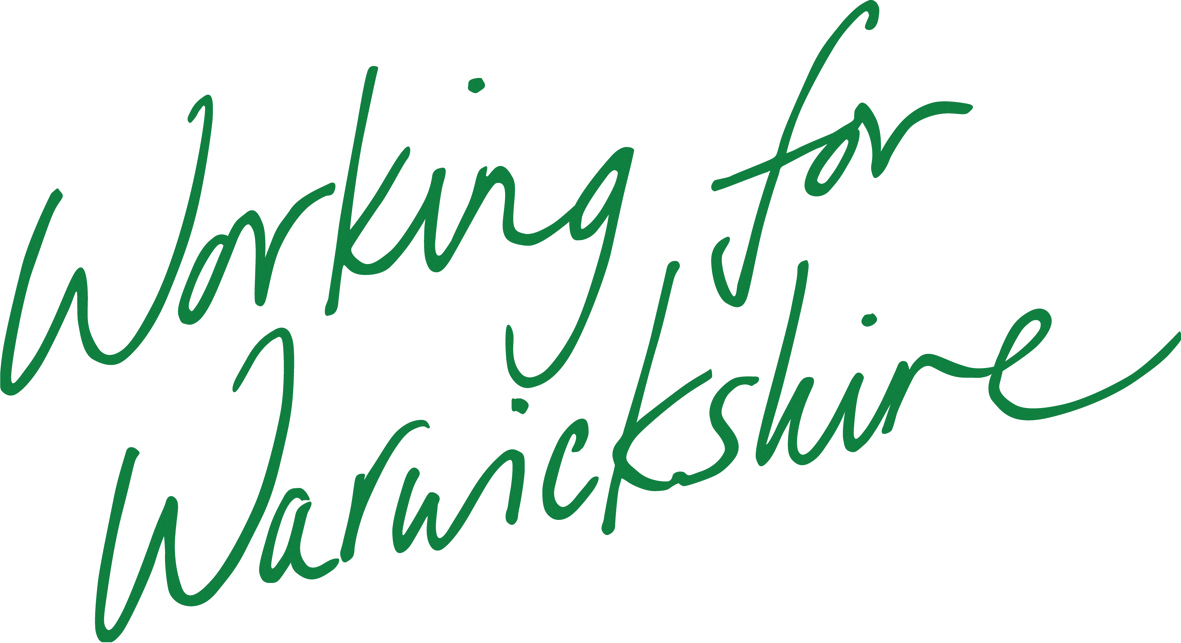 Please send this completed form, along with a cheque/postal order made payable to Warwickshire County Council for the total amount and a stamped, self addressed envelope to the appropriate register office:Applicant DetailsApplicant DetailsApplicant DetailsNAMEADDRESSPOSTCODECONTACT PHONE NUMBEREmail AddressDetails of Marriage Certificate RequiredDetails of Marriage Certificate RequiredGroomForename(s)SurnameAny other names known byBrideForename(s)Surname before marriageAny other names known byDate of marriagePlace of marriage(name of building, church or register office and locality)Additional DetailsAdditional DetailsAdditional DetailsAdditional DetailsAdditional DetailsNumber of copies requiredCost per certificate£10.00Total enclosed:The Register Office5, CV21 3DS:The Register OfficeCoton RoadCV11 5HA:The Register OfficeShire HallCV34 4RR